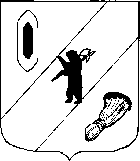 СОБРАНИЕ  ПРЕДСТАВИТЕЛЕЙГАВРИЛОВ-ЯМСКОГО  МУНИЦИПАЛЬНОГО  РАЙОНА РЕШЕНИЕОб утверждении соглашений, о передаче осуществления части полномочий сельских поселений по решению вопроса местного значения, предусмотренного пунктом 19 части 1 статьи 14 Федерального закона от 06.10.2003 № 131-ФЗ  «Об общих принципах организации местного самоуправления в Российской Федерации» (полномочия в части проведения мероприятий по борьбе с борщевиком Сосновского, произрастающим на территории сельских поселений)Принято Собранием представителейГаврилов-Ямского муниципального района 24.08.2023 Руководствуясь частью 4 статьи 15 Федерального закона от 06.10.2003 № 131-ФЗ «Об общих принципах организации местного самоуправления в Российской Федерации», статьей 22 Устава Гаврилов-Ямского муниципального района Ярославской области, а также в целях эффективного исполнения полномочий, Собрание представителей Гаврилов-Ямского муниципального районаРЕШИЛО:Утвердить соглашение о передаче осуществления части полномочий по решению вопросов местного значения Великосельского сельского поселения, предусмотренного пунктом 19 части 1 статьи 14 Федерального закона от 06.10.2003 № 131-ФЗ «Об общих принципах организации местного самоуправления в Российской Федерации» (полномочия в части проведения мероприятий по борьбе с борщевиком Сосновского, произрастающим на территории муниципального образования Великосельского сельского поселения) (Приложение 1).Утвердить соглашение о передаче осуществления части полномочий по решению вопросов местного значения Заячье-Холмского сельского поселения, предусмотренного пунктом 19 части 1 статьи 14 Федерального закона от 06.10.2003 № 131-ФЗ «Об общих принципах организации местного самоуправления в Российской Федерации» (полномочия в части проведения мероприятий по борьбе с борщевиком Сосновского, произрастающим на территории муниципального образования Заячье-Холмского сельского поселения) (Приложение 2).Утвердить соглашение о передаче осуществления части полномочий по решению вопросов местного значения Митинского сельского поселения,  предусмотренного пунктом 19 части 1 статьи 14 Федерального закона от 06.10.2003 № 131-ФЗ «Об общих принципах организации местного самоуправления в Российской Федерации» (полномочия в части проведения мероприятий по борьбе с борщевиком Сосновского, произрастающим на территории муниципального образования Митинского сельского поселения) (Приложение 3).Утвердить соглашение  о передаче осуществления части полномочий по решению вопросов местного значения Шопшинского сельского поселения,  предусмотренного пунктом 19 части 1 статьи 14 Федерального закона от 06.10.2003 № 131-ФЗ «Об общих принципах организации местного самоуправления в Российской Федерации» (полномочия в части проведения мероприятий по борьбе с борщевиком Сосновского, произрастающим на территории муниципального образования Шопшинского сельского поселения) (Приложение 4).5. Решение опубликовать в районной массовой газете «Гаврилов-Ямский вестник» и разместить на официальном сайте Администрации Гаврилов-Ямского муниципального района.6. Решение вступает в силу с момента официального опубликования.Глава Гаврилов-Ямского муниципального района                                                                                          А.Б. Сергеичев 			Председатель Собрания представителей                                                              Гаврилов-Ямского  муниципального района                                                       А.А. Мазилов			№256 от 24.08.2023СОГЛАШЕНИЕо передаче осуществления части полномочий по решению вопроса местного значения, предусмотренного пунктом 19 части 1 статьи 14 Федерального закона от 06.10.2003 № 131-ФЗ «Об общих принципах организации местного самоуправления в Российской Федерации» г. Гаврилов-Ям                                                                                                  «______»___________2023 г.Администрация Великосельского сельского поселения Гаврилов-Ямского муниципального района (именуемая в дальнейшем - Администрация поселения), в лице Главы Великосельского сельского поселения Водопьянова В.И., действующего на основании Устава Великосельского сельского поселения Гаврилов-Ямского муниципального района Ярославской области, с одной стороны, и Администрация Гаврилов-Ямского муниципального района (именуемая в дальнейшем - «Администрация района»), в лице Главы Гаврилов-Ямского муниципального района Сергеичева А.Б., действующего на основании Устава Гаврилов-Ямского муниципального района Ярославской области, с другой стороны, вместе именуемые «Стороны», руководствуясь частью 4 статьи 15 Федерального закона от 06.10.2003 № 131-ФЗ «Об общих принципах организации местного самоуправления в Российской Федерации», с целью наиболее эффективного решения вопроса местного значения сельского поселения, заключили настоящее Соглашение о нижеследующем:Статья 11.1. Администрация поселения передает, а Администрация района принимает осуществление части полномочий по решению вопроса местного значения сельского поселения, предусмотренного пунктом 19 части 1 статьи 14 Федерального закона от 06.10.2003 № 131-ФЗ «Об общих принципах организации местного самоуправления в Российской Федерации»: - утверждение правил благоустройства территории поселения, осуществление муниципального контроля в сфере благоустройства, предметом которого является соблюдение правил благоустройства территории поселения, требований к обеспечению доступности для инвалидов объектов социальной, инженерной и транспортной инфраструктур и предоставляемых услуг, организация благоустройства территории поселения в соответствии с указанными правилами, а также организация использования, охраны, защиты, воспроизводства городских лесов, лесов особо охраняемых природных территорий, расположенных в границах населенных пунктов поселения, в части проведения мероприятий по борьбе с борщевиком Сосновского, произрастающим на территории муниципального образования Великосельского сельского поселения. Администрация района исполняет переданные Администрацией поселения полномочия в пределах финансовых средств, выделенных на эти цели из бюджета Великосельского сельского поселения в бюджет Гаврилов-Ямского муниципального района. 1.3. Исполнителем настоящего Соглашения является Администрация Гаврилов-Ямского муниципального района в лице отдела экономики, предпринимательской деятельности, инвестиций и сельского хозяйства.Статья 22.1. Финансовые средства для осуществления Администрацией района полномочий, указанных в пункте 1.1. статьи 1 настоящего Соглашения, предоставляются в виде межбюджетных трансфертов из бюджета Великосельского сельского поселения в бюджет Гаврилов-Ямского муниципального района.2.2. Объем передаваемых по настоящему Соглашению межбюджетных трансфертов определяется в соответствии с  Порядком определения ежегодного объема межбюджетных трансфертов, необходимых для осуществления передаваемых полномочий (приложение к Соглашению).Статья 33.1. Реализация Администрацией района переданных ей полномочий осуществляется в соответствии с условиями настоящего соглашения, в соответствии с Правилами благоустройства территории Великосельского сельского поселения, иными муниципальными правовыми актами Великосельского сельского поселения, с соблюдением требований  законодательства,  экологических, санитарных  норм и правил и др. актов, регламентирующих выполнение работ, предусмотренных статьей 1 настоящего Соглашения.Статья 44.1. Администрация района, ее должностные лица несут установленную законодательством ответственность за неисполнение или ненадлежащее исполнение передаваемых по настоящему Соглашению полномочий.4.2. Администрация района, ее должностные лица в случае нецелевого использования финансовых средств, переданных на исполнение полномочий, несут ответственность в порядке и в соответствии с Бюджетным кодексом Российской Федерации.Статья 55.1. Права и обязанности сторон.5.1.1. Администрация поселения обязана:- перечислять финансовые средства Администрации района в виде межбюджетных трансфертов из бюджета Великосельского сельского поселения; - передать Администрации района необходимые документы и предоставить имеющуюся информацию, необходимую для осуществления переданных полномочий; - оказывать содействие Администрации района в разрешении вопросов, связанных с осуществлением переданных полномочий.5.1.2. Администрация района имеет право:- осуществлять взаимодействие с заинтересованными органами государственной власти, в том числе заключать соглашения о взаимодействии по вопросам реализации переданных полномочий, заключать муниципальные контракты, иные договоры, направленные на исполнение передаваемых по настоящему Соглашению обязательств;- организовывать проведение официальных мероприятий (совещаний, семинаров, и т.п.) по вопросам осуществления переданных полномочий;- направлять в Администрацию поселения запросы, в том числе по предоставлению сведений и документов, необходимых для исполнения принятых полномочий; 5.1.3. В случае неисполнения Администрацией поселения предусмотренных настоящим Соглашением обязательств по финансированию осуществления Администрацией района переданных полномочий (неперечисление, неполное перечисление, несвоевременное перечисление межбюджетных трансфертов), Администрация района вправе приостанавливать на срок до 1 месяца, а по окончании указанного срока прекратить исполнение переданных по настоящему Соглашению полномочий.5.1.4. Администрация района обязана:- осуществлять переданные ей по настоящему Соглашению полномочия в соответствии с условиями настоящего Соглашения;- направлять поступившие межбюджетные трансферты в полном объеме на осуществление переданных полномочий, обеспечивая их целевое использование;-  обеспечивать эффективное и рациональное использование межбюджетных трансфертов, выделенных из бюджета Администрации поселения на осуществление переданных полномочий;- представлять Администрации поселения (по запросу) отчет об исполнении переданных по настоящему Соглашению полномочий; - представлять Администрации поселения (по запросу) отчет об использовании межбюджетных трансфертов для исполнения переданных по настоящему Соглашению полномочий.Статья 66.1. Срок действия настоящего Соглашения с 01.01.2024 по 31.12.2026. Соглашение вступает в силу после его официального опубликования. 6.2. Соглашение может быть расторгнуто по соглашению сторон, либо в одностороннем порядке. 6.3. В одностороннем порядке Соглашение может быть расторгнуто в случае нарушения одной из сторон условий Соглашения, касающихся невыполнения обязательств по обеспечению финансирования передаваемых полномочий, неисполнения или ненадлежащего исполнения переданных по настоящему Соглашению полномочий и (или) установления фактов нецелевого использования предоставленных межбюджетных трансфертов, а также в случае изменения законодательства.6.3.1. Установление факта ненадлежащего осуществления Администрацией района переданных ей полномочий является основанием для одностороннего расторжения настоящего Соглашения.6.3.2. Уведомление о досрочном расторжении настоящего Соглашения в одностороннем
порядке направляется другой Стороне не менее чем за 30 календарных дней до предполагаемой
даты прекращения действия Соглашения. Соглашение будет считаться расторгнутым со дня, следующего за днем получения
инициатором досрочного прекращения действия Соглашения письменного подтверждения
получения уведомления другой стороной.6.4. Расторжение Соглашения влечет за собой возврат перечисленных межбюджетных трансфертов, за вычетом фактических расходов, подтвержденных документально, в течение 30 дней с момента подписания Соглашения о расторжении или получения письменного уведомления о расторжении Соглашения, а также уплату неустойки в размере 0,01% от суммы межбюджетных трансфертов фактически выделенных из бюджета Великосельского сельского поселения  на осуществление указанных в статье 1 настоящего Соглашения полномочий.Администрация района несет ответственность за осуществление переданных ему полномочий в той мере, в какой эти полномочия обеспечены финансовыми средствами.6.5. В случае неисполнения Администрацией поселения вытекающих из настоящего Соглашения обязательств по финансированию осуществления переданных полномочий, Администрация района вправе требовать расторжения данного Соглашения, уплаты неустойки в размере 0,01% от суммы межбюджетных трансфертов фактически не выделенных на исполнение указанных в статье 1 настоящего Соглашения полномочий.6.6. Внесение изменений и дополнений в настоящее Соглашение осуществляется по взаимному согласию сторон путем заключения дополнительных Соглашений, которые являются неотъемлемой частью настоящего Соглашения.6.7. Настоящее Соглашение заключено в двух экземплярах, по одному для каждой из Сторон, имеющих равную юридическую силу.Юридические адреса и подписи сторонПриложение к Соглашению  Порядок определения ежегодного объема межбюджетных трансфертов, необходимых для осуществления передаваемых полномочийОбъем ежегодного межбюджетного трансферта, необходимого для осуществления передаваемых по настоящему Соглашению полномочий (T), рассчитывается по формуле:T = S х N,где:S - площадь территории поселения с произрастающим на ней (засоренной) борщевиком Сосновского, подлежащей обработке;N - норматив затрат на выполнение мероприятий по борьбе с борщевиком Сосновского на 1 гектаре территории с произрастающей (засоренной) борщевиком Сосновского, утвержденный приказом департамента агропромышленного комплекса и потребительского рынка Ярославской области.Приложение 2СОГЛАШЕНИЕо передаче осуществления части полномочий по решению вопроса местного значения, предусмотренного пунктом 19 части 1 статьи 14 Федерального закона от 06.10.2003 № 131-ФЗ «Об общих принципах организации местного самоуправления в Российской Федерации» г. Гаврилов-Ям                                                                                                  «______»___________2023 г.Администрация Заячье-Холмского сельского поселения Гаврилов-Ямского муниципального района (именуемая в дальнейшем - Администрация поселения), в лице Главы Заячье-Холмского сельского поселения Калачевой Т.В., действующего на основании Устава Заячье-Холмского сельского поселения Гаврилов-Ямского муниципального района Ярославской области, с одной стороны, и Администрация Гаврилов-Ямского муниципального района (именуемая в дальнейшем - «Администрация района»), в лице Главы Гаврилов-Ямского муниципального района Сергеичева А.Б., действующего на основании Устава Гаврилов-Ямского муниципального района Ярославской области, с другой стороны, вместе именуемые «Стороны», руководствуясь частью 4 статьи 15 Федерального закона от 06.10.2003 № 131-ФЗ «Об общих принципах организации местного самоуправления в Российской Федерации», с целью наиболее эффективного решения вопроса местного значения сельского поселения, заключили настоящее Соглашение о нижеследующем:Статья 11.1. Администрация поселения передает, а Администрация района принимает осуществление части полномочий по решению вопроса местного значения сельского поселения, предусмотренного пунктом 19 части 1 статьи 14 Федерального закона от 06.10.2003 № 131-ФЗ «Об общих принципах организации местного самоуправления в Российской Федерации»: - утверждение правил благоустройства территории поселения, осуществление муниципального контроля в сфере благоустройства, предметом которого является соблюдение правил благоустройства территории поселения, требований к обеспечению доступности для инвалидов объектов социальной, инженерной и транспортной инфраструктур и предоставляемых услуг, организация благоустройства территории поселения в соответствии с указанными правилами, а также организация использования, охраны, защиты, воспроизводства городских лесов, лесов особо охраняемых природных территорий, расположенных в границах населенных пунктов поселения, в части проведения мероприятий по борьбе с борщевиком Сосновского, произрастающим на территории муниципального образования Заячье-Холмского сельского поселения.1.2. Администрация района исполняет переданные Администрацией поселения полномочия в пределах финансовых средств, выделенных на эти цели из бюджета Заячье-Холмского сельского поселения в бюджет Гаврилов-Ямского муниципального района. 1.3. Исполнителем настоящего Соглашения является Администрация Гаврилов-Ямского муниципального района в лице отдела экономики, предпринимательской деятельности, инвестиций и сельского хозяйства.Статья 22.1. Финансовые средства для осуществления Администрацией района полномочий, указанных в пункте 1.1. статьи 1 настоящего Соглашения, предоставляются в виде межбюджетных трансфертов из бюджета Заячье-Холмского сельского поселения в бюджет Гаврилов-Ямского муниципального района.2.2. Объем передаваемых по настоящему Соглашению межбюджетных трансфертов определяется в соответствии с  Порядком определения ежегодного объема межбюджетных трансфертов, необходимых для осуществления передаваемых полномочий (приложение к Соглашению).Статья 33.1. Реализация Администрацией района переданных ей полномочий осуществляется в соответствии с условиями настоящего соглашения, в соответствии с Правилами благоустройства территории Заячье-Холмского сельского поселения, иными муниципальными правовыми актами Заячье-Холмского сельского поселения, с соблюдением требований  законодательства,  экологических, санитарных  норм и правил и др. актов, регламентирующих выполнение работ, предусмотренных статьей 1 настоящего Соглашения.Статья 44.1. Администрация района, ее должностные лица несут установленную законодательством ответственность за неисполнение или ненадлежащее исполнение передаваемых по настоящему Соглашению полномочий.4.2. Администрация района, ее должностные лица в случае нецелевого использования финансовых средств, переданных на исполнение полномочий, несут ответственность в порядке и в соответствии с Бюджетным кодексом Российской Федерации.Статья 55.1. Права и обязанности сторон.5.1.1. Администрация поселения обязана:- перечислять финансовые средства Администрации района в виде межбюджетных трансфертов из бюджета Заячье-Холмского сельского поселения; - передать Администрации района необходимые документы и предоставить имеющуюся информацию, необходимую для осуществления переданных полномочий; - оказывать содействие Администрации района в разрешении вопросов, связанных с осуществлением переданных полномочий.5.1.2. Администрация района имеет право:- осуществлять взаимодействие с заинтересованными органами государственной власти, в том числе заключать соглашения о взаимодействии по вопросам реализации переданных полномочий, заключать муниципальные контракты, иные договоры, направленные на исполнение передаваемых по настоящему Соглашению обязательств;- организовывать проведение официальных мероприятий (совещаний, семинаров, и т.п.) по вопросам осуществления переданных полномочий;- направлять в Администрацию поселения запросы, в том числе по предоставлению сведений и документов, необходимых для исполнения принятых полномочий; 5.1.3. В случае неисполнения Администрацией поселения предусмотренных настоящим Соглашением обязательств по финансированию осуществления Администрацией района переданных полномочий (неперечисление, неполное перечисление, несвоевременное перечисление межбюджетных трансфертов), Администрация района вправе приостанавливать на срок до 1 месяца, а по окончании указанного срока прекратить исполнение переданных по настоящему Соглашению полномочий.5.1.4. Администрация района обязана:- осуществлять переданные ей по настоящему Соглашению полномочия в соответствии с условиями настоящего Соглашения;- направлять поступившие межбюджетные трансферты в полном объеме на осуществление переданных полномочий, обеспечивая их целевое использование;-  обеспечивать эффективное и рациональное использование межбюджетных трансфертов, выделенных из бюджета Администрации поселения на осуществление переданных полномочий;- представлять Администрации поселения (по запросу) отчет об исполнении переданных по настоящему Соглашению полномочий; - представлять Администрации поселения (по запросу) отчет об использовании межбюджетных трансфертов для исполнения переданных по настоящему Соглашению полномочий.Статья 66.1. Срок действия настоящего Соглашения с 01.01.2024 по 31.12.2026. Соглашение вступает в силу после его официального опубликования.6.2. Соглашение может быть расторгнуто по соглашению сторон, либо в одностороннем порядке. 6.3. В одностороннем порядке Соглашение может быть расторгнуто в случае нарушения одной из сторон условий Соглашения, касающихся невыполнения обязательств по обеспечению финансирования передаваемых полномочий, неисполнения или ненадлежащего исполнения переданных по настоящему Соглашению полномочий и (или) установления фактов нецелевого использования предоставленных межбюджетных трансфертов, а также в случае изменения законодательства.6.3.1. Установление факта ненадлежащего осуществления Администрацией района переданных ей полномочий является основанием для одностороннего расторжения настоящего Соглашения.6.3.2. Уведомление о досрочном расторжении настоящего Соглашения в одностороннем
порядке направляется другой Стороне не менее чем за 30 календарных дней до предполагаемой
даты прекращения действия Соглашения. Соглашение будет считаться расторгнутым со дня, следующего за днем получения
инициатором досрочного прекращения действия Соглашения письменного подтверждения
получения уведомления другой стороной.6.4. Расторжение Соглашения влечет за собой возврат перечисленных межбюджетных трансфертов, за вычетом фактических расходов, подтвержденных документально, в течение 30 дней с момента подписания Соглашения о расторжении или получения письменного уведомления о расторжении Соглашения, а также уплату неустойки в размере 0,01% от суммы межбюджетных трансфертов фактически выделенных из бюджета Заячье-Холмского сельского поселения  на осуществление указанных в статье 1 настоящего Соглашения полномочий.Администрация района несет ответственность за осуществление переданных ему полномочий в той мере, в какой эти полномочия обеспечены финансовыми средствами.6.5. В случае неисполнения Администрацией поселения вытекающих из настоящего Соглашения обязательств по финансированию осуществления переданных полномочий, Администрация района вправе требовать расторжения данного Соглашения, уплаты неустойки в размере 0,01% от суммы межбюджетных трансфертов фактически не выделенных на исполнение указанных в статье 1 настоящего Соглашения полномочий.6.6. Внесение изменений и дополнений в настоящее Соглашение осуществляется по взаимному согласию сторон путем заключения дополнительных Соглашений, которые являются неотъемлемой частью настоящего Соглашения.6.7. Настоящее Соглашение заключено в двух экземплярах, по одному для каждой из Сторон, имеющих равную юридическую силу.Юридические адреса и подписи сторонПриложение к Соглашению  Порядок определения ежегодного объема межбюджетных трансфертов, необходимых для осуществления передаваемых полномочийОбъем ежегодного межбюджетного трансферта, необходимого для осуществления передаваемых по настоящему Соглашению полномочий (T), рассчитывается по формуле:T = S х N,где:S - площадь территории поселения с произрастающим на ней (засоренной) борщевиком Сосновского, подлежащей обработке;N - норматив затрат на выполнение мероприятий по борьбе с борщевиком Сосновского на 1 гектаре территории с произрастающей (засоренной) борщевиком Сосновского, утвержденный приказом департамента агропромышленного комплекса и потребительского рынка Ярославской области.Приложение 3СОГЛАШЕНИЕо передаче осуществления части полномочий по решению вопроса местного значения, предусмотренного пунктом 19 части 1 статьи 14 Федерального закона от 06.10.2003 № 131-ФЗ «Об общих принципах организации местного самоуправления в Российской Федерации» г. Гаврилов-Ям                                                                                                  «______»___________2023 г.Администрация Митинского сельского поселения Гаврилов-Ямского муниципального района (именуемая в дальнейшем - Администрация поселения), в лице Главы Митинского сельского поселения Рамазанова А.М., действующего на основании Устава Митинского сельского поселения Гаврилов-Ямского муниципального района Ярославской области, с одной стороны, и Администрация Гаврилов-Ямского муниципального района (именуемая в дальнейшем - «Администрация района»), в лице Главы Гаврилов-Ямского муниципального района Сергеичева А.Б., действующего на основании Устава Гаврилов-Ямского муниципального района Ярославской области, с другой стороны, вместе именуемые «Стороны», руководствуясь частью 4 статьи 15 Федерального закона от 06.10.2003 № 131-ФЗ «Об общих принципах организации местного самоуправления в Российской Федерации», с целью наиболее эффективного решения вопроса местного значения сельского поселения, заключили настоящее Соглашение о нижеследующем:Статья 11.1. Администрация поселения передает, а Администрация района принимает осуществление части полномочий по решению вопроса местного значения сельского поселения, предусмотренного пунктом 19 части 1 статьи 14 Федерального закона от 06.10.2003 № 131-ФЗ «Об общих принципах организации местного самоуправления в Российской Федерации»: - утверждение правил благоустройства территории поселения, осуществление муниципального контроля в сфере благоустройства, предметом которого является соблюдение правил благоустройства территории поселения, требований к обеспечению доступности для инвалидов объектов социальной, инженерной и транспортной инфраструктур и предоставляемых услуг, организация благоустройства территории поселения в соответствии с указанными правилами, а также организация использования, охраны, защиты, воспроизводства городских лесов, лесов особо охраняемых природных территорий, расположенных в границах населенных пунктов поселения,  в части проведения мероприятий по борьбе с борщевиком Сосновского, произрастающим на территории муниципального образования Митинского сельского поселения.1.2. Администрация района исполняет переданные Администрацией поселения полномочия в пределах финансовых средств, выделенных на эти цели из бюджета Митинского сельского поселения в бюджет Гаврилов-Ямского муниципального района. 1.3. Исполнителем настоящего Соглашения является Администрация Гаврилов-Ямского муниципального района в лице отдела экономики, предпринимательской деятельности, инвестиций и сельского хозяйства.Статья 22.1. Финансовые средства для осуществления Администрацией района полномочий, указанных в пункте 1.1. статьи 1 настоящего Соглашения, предоставляются в виде межбюджетных трансфертов из бюджета Митинского сельского поселения в бюджет Гаврилов-Ямского муниципального района.2.2. Объем передаваемых по настоящему Соглашению межбюджетных трансфертов определяется в соответствии с  Порядком определения ежегодного объема межбюджетных трансфертов, необходимых для осуществления передаваемых полномочий (приложение к Соглашению).Статья 33.1. Реализация Администрацией района переданных ей полномочий осуществляется в соответствии с условиями настоящего соглашения, в соответствии с Правилами благоустройства территории Митинского сельского поселения, иными муниципальными правовыми актами Митинского сельского поселения, с соблюдением требований  законодательства,  экологических, санитарных  норм и правил и др. актов, регламентирующих выполнение работ, предусмотренных статьей 1 настоящего Соглашения.Статья 44.1. Администрация района, ее должностные лица несут установленную законодательством ответственность за неисполнение или ненадлежащее исполнение передаваемых по настоящему Соглашению полномочий.4.2. Администрация района, ее должностные лица в случае нецелевого использования финансовых средств, переданных на исполнение полномочий, несут ответственность в порядке и в соответствии с Бюджетным кодексом Российской Федерации.Статья 55.1. Права и обязанности сторон.5.1.1. Администрация поселения обязана:- перечислять финансовые средства Администрации района в виде межбюджетных трансфертов из бюджета Митинского сельского поселения; - передать Администрации района необходимые документы и предоставить имеющуюся информацию, необходимую для осуществления переданных полномочий; - оказывать содействие Администрации района в разрешении вопросов, связанных с осуществлением переданных полномочий.5.1.2. Администрация района имеет право:- осуществлять взаимодействие с заинтересованными органами государственной власти, в том числе заключать соглашения о взаимодействии по вопросам реализации переданных полномочий, заключать муниципальные контракты, иные договоры, направленные на исполнение передаваемых по настоящему Соглашению обязательств;- организовывать проведение официальных мероприятий (совещаний, семинаров, и т.п.) по вопросам осуществления переданных полномочий;- направлять в Администрацию поселения запросы, в том числе по предоставлению сведений и документов, необходимых для исполнения принятых полномочий; 5.1.3. В случае неисполнения Администрацией поселения предусмотренных настоящим Соглашением обязательств по финансированию осуществления Администрацией района переданных полномочий (неперечисление, неполное перечисление, несвоевременное перечисление межбюджетных трансфертов), Администрация района вправе приостанавливать на срок до 1 месяца, а по окончании указанного срока прекратить исполнение переданных по настоящему Соглашению полномочий.5.1.4. Администрация района обязана:- осуществлять переданные ей по настоящему Соглашению полномочия в соответствии с условиями настоящего Соглашения;- направлять поступившие межбюджетные трансферты в полном объеме на осуществление переданных полномочий, обеспечивая их целевое использование;-  обеспечивать эффективное и рациональное использование межбюджетных трансфертов, выделенных из бюджета Администрации поселения на осуществление переданных полномочий;- представлять Администрации поселения (по запросу) отчет об исполнении переданных по настоящему Соглашению полномочий; - представлять Администрации поселения (по запросу) отчет об использовании межбюджетных трансфертов для исполнения переданных по настоящему Соглашению полномочий.Статья 66.1. Срок действия настоящего Соглашения с 01.01.2024 по 31.12.2026. Соглашение вступает в силу после его официального опубликования.6.2. Соглашение может быть расторгнуто по соглашению сторон, либо в одностороннем порядке. 6.3. В одностороннем порядке Соглашение может быть расторгнуто в случае нарушения одной из сторон условий Соглашения, касающихся невыполнения обязательств по обеспечению финансирования передаваемых полномочий, неисполнения или ненадлежащего исполнения переданных по настоящему Соглашению полномочий и (или) установления фактов нецелевого использования предоставленных межбюджетных трансфертов, а также в случае изменения законодательства.6.3.1. Установление факта ненадлежащего осуществления Администрацией района переданных ей полномочий является основанием для одностороннего расторжения настоящего Соглашения.6.3.2. Уведомление о досрочном расторжении настоящего Соглашения в одностороннем
порядке направляется другой Стороне не менее чем за 30 календарных дней до предполагаемой
даты прекращения действия Соглашения. Соглашение будет считаться расторгнутым со дня, следующего за днем получения
инициатором досрочного прекращения действия Соглашения письменного подтверждения
получения уведомления другой стороной.6.4. Расторжение Соглашения влечет за собой возврат перечисленных межбюджетных трансфертов, за вычетом фактических расходов, подтвержденных документально, в течение 30 дней с момента подписания Соглашения о расторжении или получения письменного уведомления о расторжении Соглашения, а также уплату неустойки в размере 0,01% от суммы межбюджетных трансфертов фактически выделенных из бюджета Митинского сельского поселения  на осуществление указанных в статье 1 настоящего Соглашения полномочий.Администрация района несет ответственность за осуществление переданных ему полномочий в той мере, в какой эти полномочия обеспечены финансовыми средствами.6.5. В случае неисполнения Администрацией поселения вытекающих из настоящего Соглашения обязательств по финансированию осуществления переданных полномочий, Администрация района вправе требовать расторжения данного Соглашения, уплаты неустойки в размере 0,01% от суммы межбюджетных трансфертов фактически не выделенных на исполнение указанных в статье 1 настоящего Соглашения полномочий.6.6. Внесение изменений и дополнений в настоящее Соглашение осуществляется по взаимному согласию сторон путем заключения дополнительных Соглашений, которые являются неотъемлемой частью настоящего Соглашения.6.7. Настоящее Соглашение заключено в двух экземплярах, по одному для каждой из Сторон, имеющих равную юридическую силу.Юридические адреса и подписи сторонПриложение к Соглашению  Порядок определения ежегодного объема межбюджетных трансфертов, необходимых для осуществления передаваемых полномочийОбъем ежегодного межбюджетного трансферта, необходимого для осуществления передаваемых по настоящему Соглашению полномочий (T), рассчитывается по формуле:T = S х N,где:S - площадь территории поселения с произрастающим на ней (засоренной) борщевиком Сосновского, подлежащей обработке;N - норматив затрат на выполнение мероприятий по борьбе с борщевиком Сосновского на 1 гектаре территории с произрастающей (засоренной) борщевиком Сосновского, утвержденный приказом департамента агропромышленного комплекса и потребительского рынка Ярославской области.Приложение 4СОГЛАШЕНИЕо передаче осуществления части полномочий по решению вопроса местного значения, предусмотренного пунктом 19 части 1 статьи 14 Федерального закона от 06.10.2003 № 131-ФЗ «Об общих принципах организации местного самоуправления в Российской Федерации» г. Гаврилов-Ям                                                                                                  «______»___________2023 г.Администрация Шопшинского сельского поселения Гаврилов-Ямского муниципального района (именуемая в дальнейшем - Администрация поселения), в лице Главы Шопшинского сельского поселения Зинзикова А.П., действующего на основании Устава Шопшинского сельского поселения Гаврилов-Ямского муниципального района Ярославской области, с одной стороны, и Администрация Гаврилов-Ямского муниципального района (именуемая в дальнейшем - «Администрация района»), в лице Главы Гаврилов-Ямского муниципального района Сергеичева А.Б., действующего на основании Устава Гаврилов-Ямского муниципального района Ярославской области, с другой стороны, вместе именуемые «Стороны», руководствуясь частью 4 статьи 15 Федерального закона от 06.10.2003 № 131-ФЗ «Об общих принципах организации местного самоуправления в Российской Федерации», с целью наиболее эффективного решения вопроса местного значения сельского поселения, заключили настоящее Соглашение о нижеследующем:Статья 11.1. Администрация поселения передает, а Администрация района принимает осуществление части полномочий по решению вопроса местного значения сельского поселения, предусмотренного пунктом 19 части 1 статьи 14 Федерального закона от 06.10.2003 № 131-ФЗ «Об общих принципах организации местного самоуправления в Российской Федерации»: - утверждение правил благоустройства территории поселения, осуществление муниципального контроля в сфере благоустройства, предметом которого является соблюдение правил благоустройства территории поселения, требований к обеспечению доступности для инвалидов объектов социальной, инженерной и транспортной инфраструктур и предоставляемых услуг, организация благоустройства территории поселения в соответствии с указанными правилами, а также организация использования, охраны, защиты, воспроизводства городских лесов, лесов особо охраняемых природных территорий, расположенных в границах населенных пунктов поселения,  в части проведения мероприятий по борьбе с борщевиком Сосновского, произрастающим на территории муниципального образования Шопшинского сельского поселения.1.2. Администрация района исполняет переданные Администрацией поселения полномочия в пределах финансовых средств, выделенных на эти цели из бюджета Шопшинского сельского поселения в бюджет Гаврилов-Ямского муниципального района. 1.3. Исполнителем настоящего Соглашения является Администрация Гаврилов-Ямского муниципального района в лице отдела экономики, предпринимательской деятельности, инвестиций и сельского хозяйства.Статья 22.1. Финансовые средства для осуществления Администрацией района полномочий, указанных в пункте 1.1. статьи 1 настоящего Соглашения, предоставляются в виде межбюджетных трансфертов из бюджета Шопшинского сельского поселения в бюджет Гаврилов-Ямского муниципального района.2.2. Объем передаваемых по настоящему Соглашению межбюджетных трансфертов определяется в соответствии с  Порядком определения ежегодного объема межбюджетных трансфертов, необходимых для осуществления передаваемых полномочий (приложение к Соглашению).Статья 33.1. Реализация Администрацией района переданных ей полномочий осуществляется в соответствии с условиями настоящего соглашения, в соответствии с Правилами благоустройства территории Шопшинского сельского поселения,  иными муниципальными правовыми актами Шопшинского сельского поселения, с соблюдением требований  законодательства,  экологических, санитарных  норм и правил и др. актов, регламентирующих выполнение работ, предусмотренных статьей 1 настоящего Соглашения.Статья 44.1. Администрация района, ее должностные лица несут установленную законодательством ответственность за неисполнение или ненадлежащее исполнение передаваемых по настоящему Соглашению полномочий.4.2. Администрация района, ее должностные лица в случае нецелевого использования финансовых средств, переданных на исполнение полномочий, несут ответственность в порядке и в соответствии с Бюджетным кодексом Российской Федерации.Статья 55.1. Права и обязанности сторон.5.1.1. Администрация поселения обязана:- перечислять финансовые средства Администрации района в виде межбюджетных трансфертов из бюджета Шопшинского сельского поселения; - передать Администрации района необходимые документы и предоставить имеющуюся информацию, необходимую для осуществления переданных полномочий; - оказывать содействие Администрации района в разрешении вопросов, связанных с осуществлением переданных полномочий.5.1.2. Администрация района имеет право:- осуществлять взаимодействие с заинтересованными органами государственной власти, в том числе заключать соглашения о взаимодействии по вопросам реализации переданных полномочий, заключать муниципальные контракты, иные договоры, направленные на исполнение передаваемых по настоящему Соглашению обязательств;- организовывать проведение официальных мероприятий (совещаний, семинаров, и т.п.) по вопросам осуществления переданных полномочий;- направлять в Администрацию поселения запросы, в том числе по предоставлению сведений и документов, необходимых для исполнения принятых полномочий; 5.1.3. В случае неисполнения Администрацией поселения предусмотренных настоящим Соглашением обязательств по финансированию осуществления Администрацией района переданных полномочий (неперечисление, неполное перечисление, несвоевременное перечисление межбюджетных трансфертов), Администрация района вправе приостанавливать на срок до 1 месяца, а по окончании указанного срока прекратить исполнение переданных по настоящему Соглашению полномочий.5.1.4. Администрация района обязана:- осуществлять переданные ей по настоящему Соглашению полномочия в соответствии с условиями настоящего Соглашения;- направлять поступившие межбюджетные трансферты в полном объеме на осуществление переданных полномочий, обеспечивая их целевое использование;-  обеспечивать эффективное и рациональное использование межбюджетных трансфертов, выделенных из бюджета Администрации поселения на осуществление переданных полномочий;- представлять Администрации поселения (по запросу) отчет об исполнении переданных по настоящему Соглашению полномочий; - представлять Администрации поселения (по запросу) отчет об использовании межбюджетных трансфертов для исполнения переданных по настоящему Соглашению полномочий.Статья 66.1. Срок действия настоящего Соглашения с 01.01.2024 по 31.12.2026. Соглашение вступает в силу после его официального опубликования.6.2. Соглашение может быть расторгнуто по соглашению сторон, либо в одностороннем порядке. 6.3. В одностороннем порядке Соглашение может быть расторгнуто в случае нарушения одной из сторон условий Соглашения, касающихся невыполнения обязательств по обеспечению финансирования передаваемых полномочий, неисполнения или ненадлежащего исполнения переданных по настоящему Соглашению полномочий и (или) установления фактов нецелевого использования предоставленных межбюджетных трансфертов, а также в случае изменения законодательства.6.3.1. Установление факта ненадлежащего осуществления Администрацией района переданных ей полномочий является основанием для одностороннего расторжения настоящего Соглашения.6.3.2. Уведомление о досрочном расторжении настоящего Соглашения в одностороннем
порядке направляется другой Стороне не менее чем за 30 календарных дней до предполагаемой
даты прекращения действия Соглашения. Соглашение будет считаться расторгнутым со дня, следующего за днем получения
инициатором досрочного прекращения действия Соглашения письменного подтверждения
получения уведомления другой стороной.6.4. Расторжение Соглашения влечет за собой возврат перечисленных межбюджетных трансфертов, за вычетом фактических расходов, подтвержденных документально, в течение 30 дней с момента подписания Соглашения о расторжении или получения письменного уведомления о расторжении Соглашения, а также уплату неустойки в размере 0,01% от суммы межбюджетных трансфертов фактически выделенных из бюджета Шопшинского сельского поселения  на осуществление указанных в статье 1 настоящего Соглашения полномочий.Администрация района несет ответственность за осуществление переданных ему полномочий в той мере, в какой эти полномочия обеспечены финансовыми средствами.6.5. В случае неисполнения Администрацией поселения вытекающих из настоящего Соглашения обязательств по финансированию осуществления переданных полномочий, Администрация района вправе требовать расторжения данного Соглашения, уплаты неустойки в размере 0,01% от суммы межбюджетных трансфертов фактически не выделенных на исполнение указанных в статье 1 настоящего Соглашения полномочий.6.6. Внесение изменений и дополнений в настоящее Соглашение осуществляется по взаимному согласию сторон путем заключения дополнительных Соглашений, которые являются неотъемлемой частью настоящего Соглашения.6.7. Настоящее Соглашение заключено в двух экземплярах, по одному для каждой из Сторон, имеющих равную юридическую силу.Юридические адреса и подписи сторонПриложение к Соглашению  Порядок определения ежегодного объема межбюджетных трансфертов, необходимых для осуществления передаваемых полномочийОбъем ежегодного межбюджетного трансферта, необходимого для осуществления передаваемых по настоящему Соглашению полномочий (T), рассчитывается по формуле:T = S х N,где:S - площадь территории поселения с произрастающим на ней (засоренной) борщевиком Сосновского, подлежащей обработке;N - норматив затрат на выполнение мероприятий по борьбе с борщевиком Сосновского на 1 гектаре территории с произрастающей (засоренной) борщевиком Сосновского, утвержденный приказом департамента агропромышленного комплекса и потребительского рынка Ярославской области.Утверждено решением Собрания представителей   Гаврилов-Ямского муниципального районаот 24.08.2023 № 256Приложение 1Утверждено решениемМуниципального Совета Великосельского сельского поселения Гаврилов-Ямского муниципального районаот 16.08.2023 № 19  Администрация поселения  Администрация района   Администрация Гаврилов-Ямского     муниципального районаГлава Гаврилов-Ямского муниципального района ___________________ А.Б.Сергеичев               М.П.Глава Великосельского сельскогопоселения_________________В.И. Водопьянов                    М.П.  Администрация района   Администрация Гаврилов-Ямского     муниципального районаГлава Гаврилов-Ямского муниципального района ___________________ А.Б.Сергеичев               М.П.Утверждено решением Собрания представителей  Гаврилов-Ямского муниципального районаот 24.08.2023№ 256Утверждено решениемМуниципального Совета Заячье-Холмского сельского поселения Гаврилов-Ямского муниципального районаот 22.08.2023 № 24  Администрация поселения Администрация района  Администрация Гаврилов-Ямского    муниципального районаГлава Гаврилов-Ямского муниципального района ___________________ А.Б.Сергеичев               М.П.Глава Заячье-Холмского сельскогопоселения__________________Т.В.Калачева                    М.П. Администрация района  Администрация Гаврилов-Ямского    муниципального районаГлава Гаврилов-Ямского муниципального района ___________________ А.Б.Сергеичев               М.П.Утверждено решением Собрания представителей   Гаврилов-Ямского муниципального районаот 24.08.2023 № 256Утверждено решениемМуниципального Совета Митинского сельского поселения Гаврилов-Ямского муниципального районаот 22.08.2023 № 133    Администрация поселения  Администрация района   Администрация Гаврилов-Ямского     муниципального районаГлава Гаврилов-Ямского муниципального района ___________________ А.Б.Сергеичев               М.П.Глава Митинского сельскогопоселения__________________А.М.Рамазанов                    М.П.  Администрация района   Администрация Гаврилов-Ямского     муниципального районаГлава Гаврилов-Ямского муниципального района ___________________ А.Б.Сергеичев               М.П.Утверждено решением Собрания представителей   Гаврилов-Ямского муниципального   районаот 24.08.2023 № 256Утверждено решениемМуниципального Совета Шопшинского сельского поселения Гаврилов-Ямского муниципального районаот 22.08.2023 № 175  Администрация поселения  Администрация района   Администрация Гаврилов-Ямского     муниципального районаГлава Гаврилов-Ямского муниципального района ___________________ А.Б.Сергеичев               М.П.Глава Шопшинского сельскогопоселения__________________А.П.Зинзиков                    М.П.  Администрация района   Администрация Гаврилов-Ямского     муниципального районаГлава Гаврилов-Ямского муниципального района ___________________ А.Б.Сергеичев               М.П.